Gutarev VladimirGeneral details:Certificates:Experience:Position applied for: Chief OfficerDate of birth: 17.05.2017 (age: 0)Citizenship: RussiaResidence permit in Ukraine: YesCountry of residence: RussiaCity of residence: ObninskPermanent address: 26,Kaluzhskaya str., ap-t 37, Obninsk, Kaluga regionContact Tel. No: +7 (903) 814-65-46E-Mail: v_gutarev@mail.ruSkype: v_gutarevU.S. visa: NoE.U. visa: NoUkrainian biometric international passport: Not specifiedDate available from: 30.08.2017English knowledge: GoodMinimum salary: 7000 $ per monthDocumentNumberPlace of issueDate of expiryCivil passport28 08 268091400-00400.00.0000Seamanâs passportMK 0197476FSI Moscow bra25.08.2018Tourist passport1010205572St. Petersburg08.05.2018TypeNumberPlace of issueDate of expiryCertificate of Competency Class: Chief mate1010205572St. Petersburg08.05.2018GMDSS0058683St. Petersburg01.11.2018Radar observation and plotting0099886Moscow06.11.2018ARPA0120798Moscow08.11.2018ECDIS0099954Moscow18.05.2018BT@RMAB No. 0084489Moscow28.10.2021SSO0099317Moscow17.05.2018Section A-VI/1 (Basic safety training )0093796Moscow12.11.2018Section A-VI/2 ( Prof. In Survival craft0094050Moscow14.11.2018Section A-VI/3 ( Advanced FFT )0093852Moscow13.11.2018Section A-VI/4 ( Medical first aid and med. care )0094233Moscow04.12.2018Section A-VI/6 (Training of seafarers with designated security duties)0099712Moscow06.12.2018Yellow Fever Cert.RUS 0153665Moscow12.11.2022Endorsement Certificate of Competency090173St. Petersburg08.05.2018GMDSS Endorsement1012315135St. Petersburg01.11.2018PositionFrom / ToVessel nameVessel typeDWTMEBHPFlagShipownerCrewingChief Officer22.12.2016-10.06.2017Nova GoricaBulk Carrier31117B&W-LiberiaSPLOSNA  PLOVBA ltd..SEAWHALEChief Officer15.03.2016-19.07.2016Novo MestoBulk Carrier31273B&W-Marshal islandSPLOSNA  PLOVBA ltd.SEAWHALEChief Officer17.07.2015-15.12.2015Nova GoricaBulk Carrier31117B&W-LiberiaSPLOSNA  PLOVBA ltd.SEAWHALEChief Officer22.09.2012-16.03.2013Sider TinoBulk Carrier25013MAC-ItalianItalianLIBRAChief Officer30.07.2011-03.09.2011B LadybugCar Carrier72408B&W-PanamaB Ladybug Co.LIBRA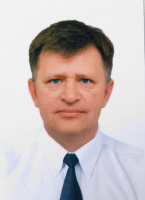 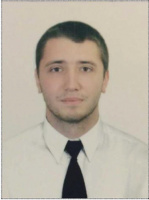 